一卡通自助式文印系统用户使用手册客户端下载在浏览器地址栏中输入访问地址：http://10.100.0.65/xabprint/，按回车。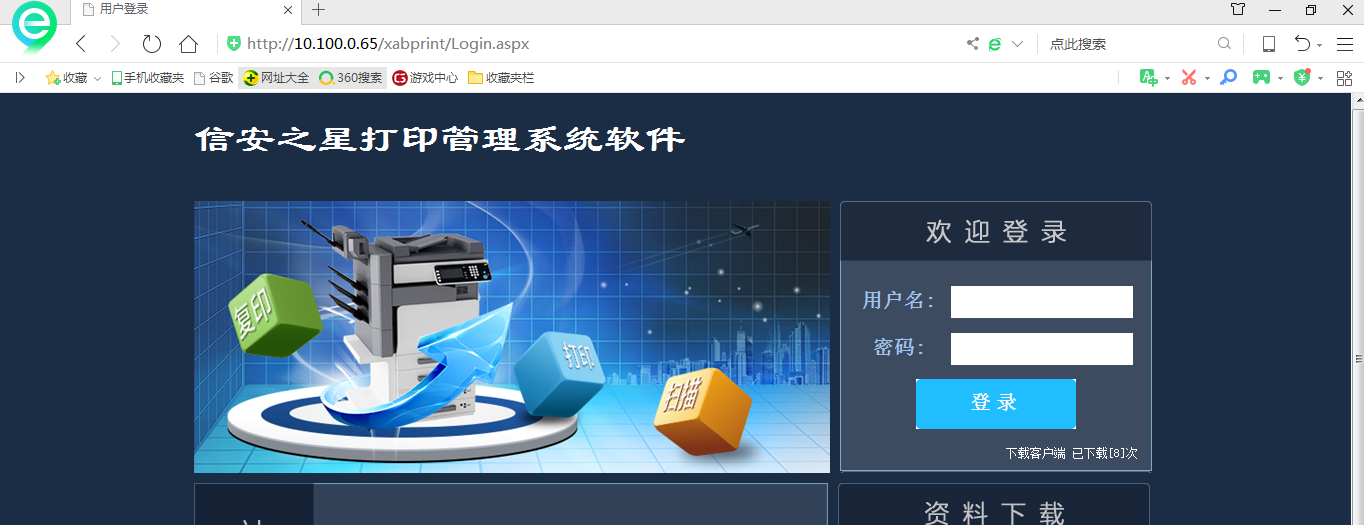 2 ，点击下载客户端并运行安装。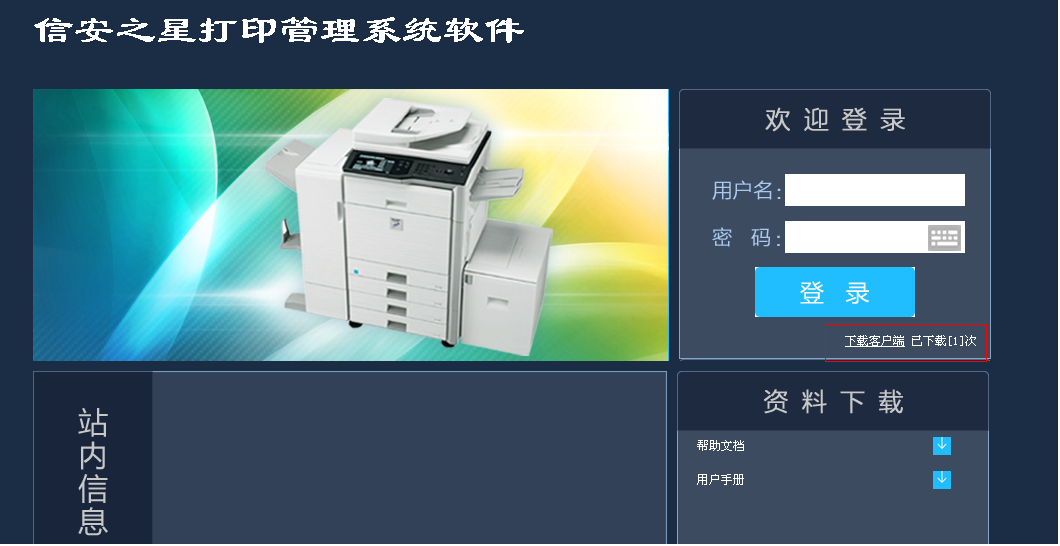 3，客户端安装成功。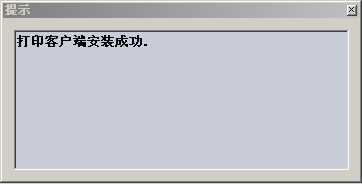 打印流程（1）打开需要打印的文档，快捷键Ctrl+P，或选定打印项，选定一卡通打印机“XabVPrinter”点击打印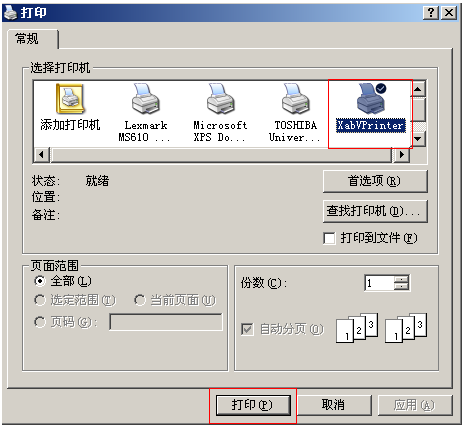 点击打印,弹出提交认证框,输入学号密码,密码默认与学号一致，最后点击提交，提交后需打印信息传输至图书馆一卡通打印设备。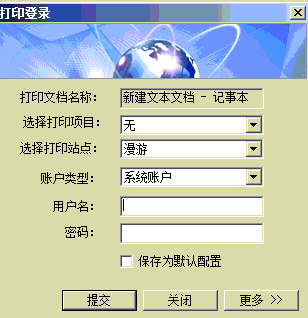 （3）学生可在图书馆一楼、二楼大厅打印设备刷卡登陆, 注意：在操作没有完成时不要拿开卡，刷卡后要一定的读卡时间,如下图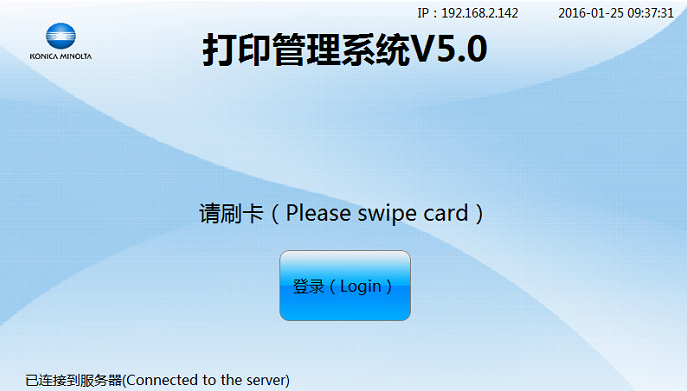 （4） 点击打印，如下图。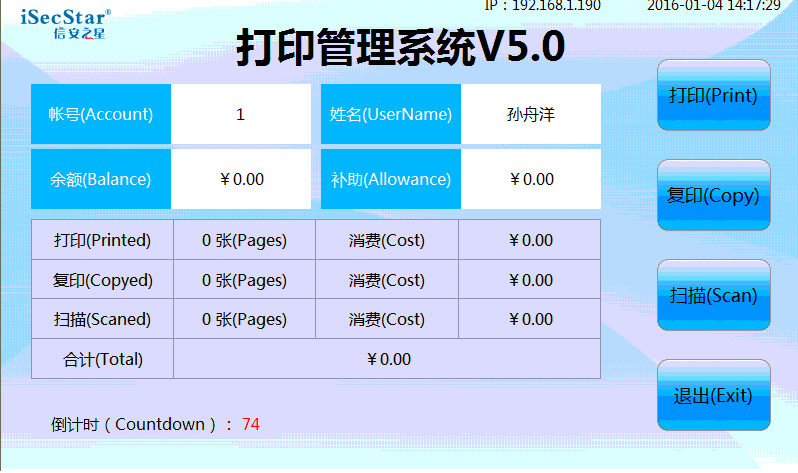 （5）勾选你所需要打印的文档，点击“打印所选”，现场输出文档。 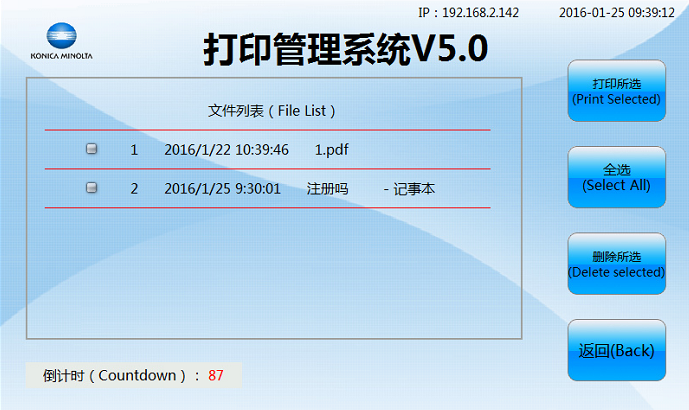 现场复印流程1 将所需复印的文档放入输稿器中，复印的文字朝上。2学生可以刷卡登陆或者学生账号密码登陆，如下图 3点击复印，如图。4可以选择份数，纸张大小，色彩等，点击开始复印按钮，如下图。 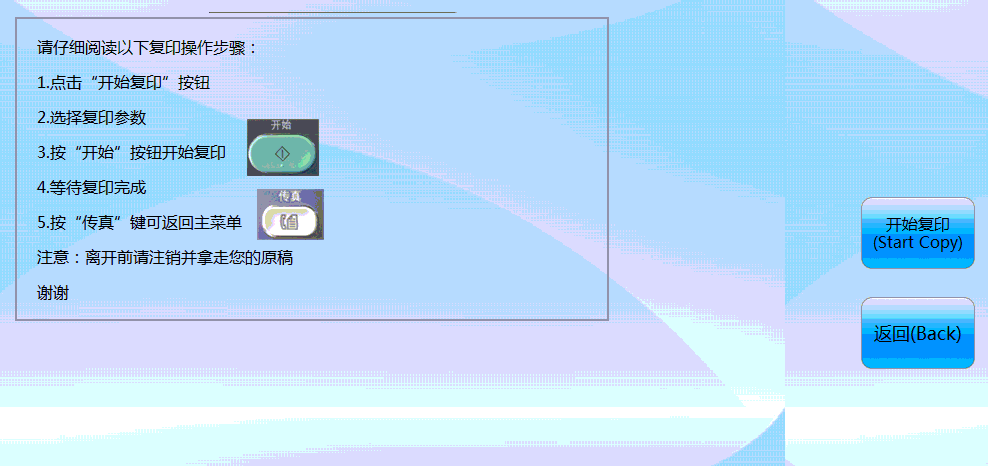 4复印流程完成扫描流程（1）将所需复印的东西放入输稿器中，扫描的文字朝上。（2）学生可现场刷卡或者学生账号密码登陆，如下图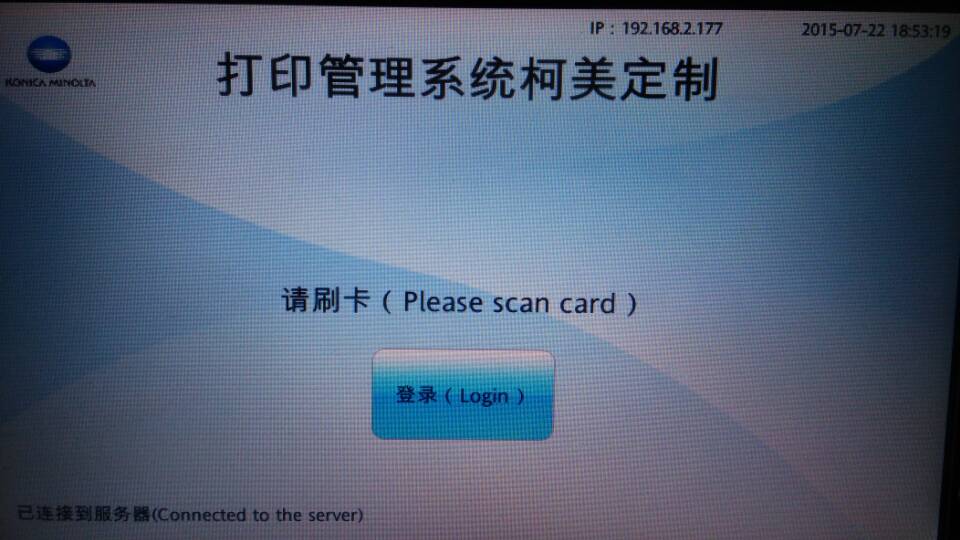 （3）点击扫描，如下图（4）可以选择纸张大小，文件格式，色彩，分辨率等，点击开始扫描，如下图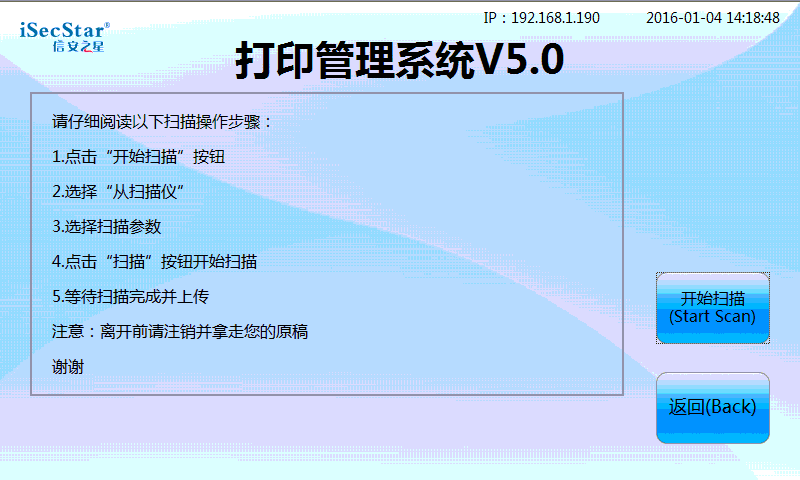 （5）,登陆本人客户端下载需扫描的文件，完成扫描操作。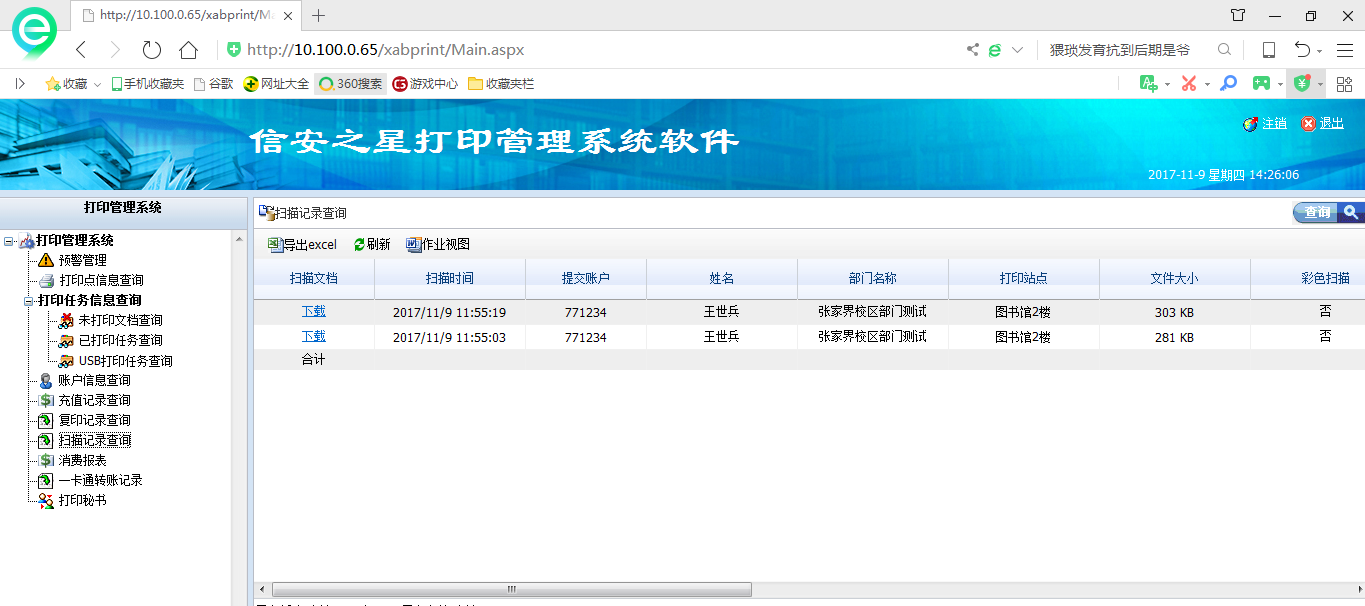 